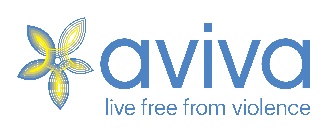 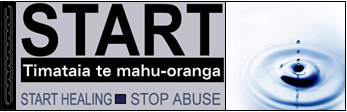 Sexual Assault Support Service Canterbury Referral FormPlease complete this form and forward to sasscadmin@aviva.org.nzDate of ReferralFull NameDate of BirthGenderEthnicityCountry of BirthAddressContact numberContact numberCan leave a text Can leave Voicemail EmailPreferred method of contactReferrer contact details Offence (if referrer is police)Offence date(if referrer is police)Brief description of offence(if referrer is police)Police File Number(if referrer is police)ChildrenBrief assessment of needs, if knownMedical concerns?Safety concerns?Permission given for SASSC to contact client?